Mills Hill Primary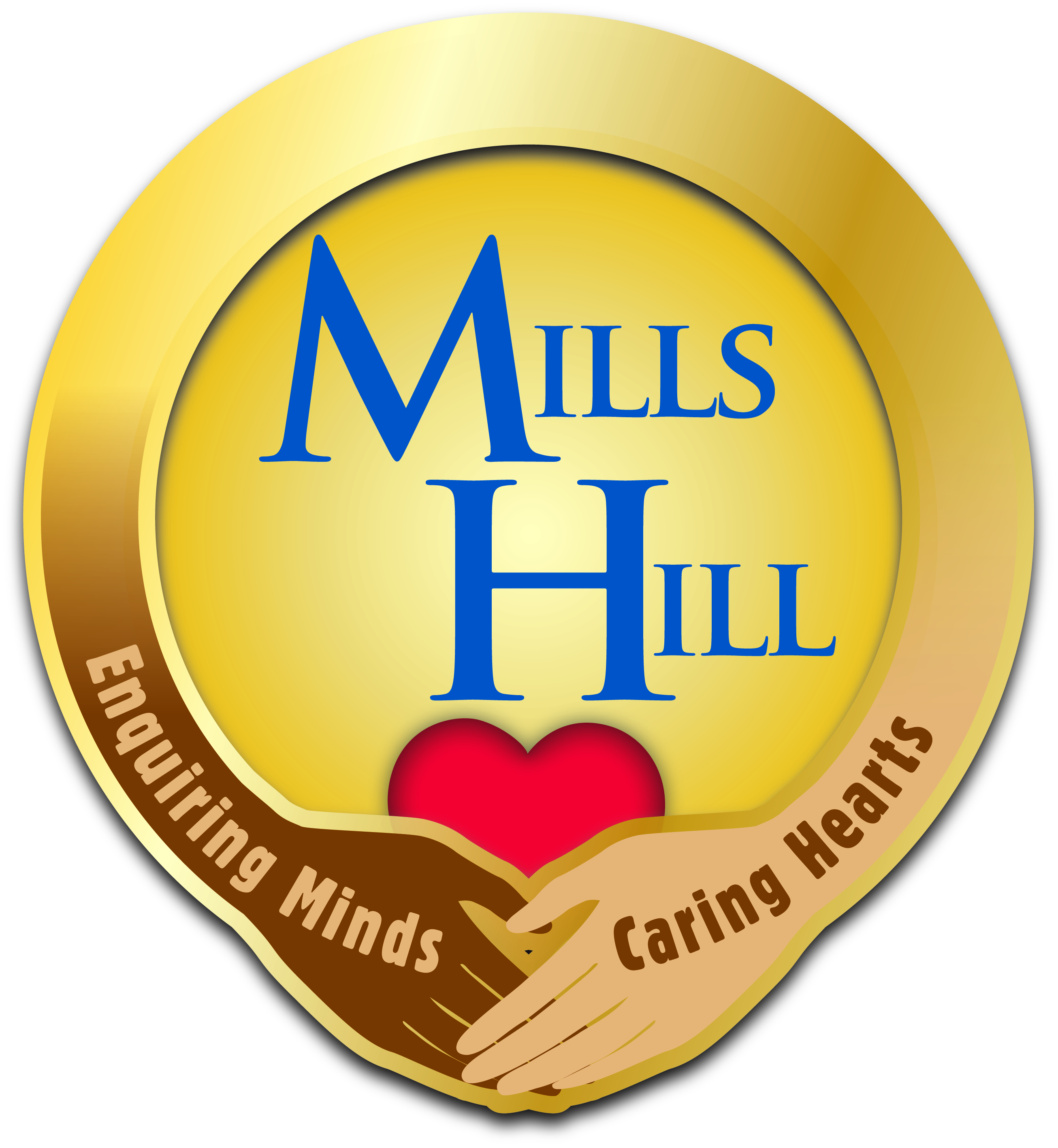 Person Specification Essential requirement Post: Key Stage One Class teacher Unless stated otherwise all criteria are essential.Qualifications Grade B or above GCSE in Mathematics and English Language [Desirable] Grade C or above GCSE in Mathematics and English LanguageSecond Class Honours degree or above Qualified teacher status (QTS) Evidence of recent relevant professional development activities Experience • Experience of teaching at KS1  Knowledge and understanding Knowledge and understanding of different teaching and learning styles Knowledge of effective behaviour management strategies Knowledge of what constitutes outstanding teaching and learningCurriculum Thorough understanding of the primary curriculum Knowledge of national and local priorities for school improvement Ability to use ICT as an effective learning tool Classroom experience A good classroom practitioner Ability to provide a stimulating and challenging environment for all pupils Ability to work and plan effectively with colleagues Personal qualities and attributes Ability to communicate effectively both in person and in writing Able to maintain and develop good professional relationships Energy, drive and enthusiasmResilienceEthos An understanding of strategies that promote equal opportunities for allAn ability to develop an enquiring mind and caring heart. 